SU CARTA INTESTATA DELLA SCUOLA Allegato n. 1 Alla segreteria del  MIM-Comitato nazionale per l’apprendimento pratico della musica PREMIOABBADOABBIATI@ISTRUZIONE.IT(Da inviare entro le ore 23.59 del 27 maggio 2024)Premio Abbado: Far musica insieme e Premio Abbiati per la scuolaPremio Luigi Berlinguer -Trinity College LondonANNO SCOLASTICO 2023 -2024L’istituzione scolastica …………..……………………………………………………………………………………………………… sita in Via……………………………………………Città……....................................... provincia di………...………….  Codice meccanografico…………………………………………………………………………………………….……………………… Tel…………………………………………………………………………………………………………….…. e/o la rete di scuole denominata:.………………………………………………………………………………………  e composta dalle seguenti istituzioni:………………………………………………………………………………………………..……………………………………………………………………………………………………………………………………………………………………………………………………………………………………………………………………………………………………………………………………………………………………………………………………………………………………………………………………………………………………………………… (nel caso di progetto svolto in verticalità va indicata la percentuale di alunni/studenti per ciascun grado di scuola) C H I E D E	di essere iscritta al Premio Abbado: Far musica insieme 	SEZIONE 1 A)	     scuola dell’infanzia e scuola primaria                      SEZIONE 1 B)        scuola secondaria di primo grado  SEZIONE 1 C)	   scuola secondaria di secondo grado                                                       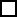              SEZIONE 1 D)	      scuole di diverso grado (progetti svolti in verticalità curriculare) 	di essere iscritta al Premio Abbiati per la scuola                 SEZIONE  2A)       scuola dell’infanzia e scuola primaria                                                                         SEZIONE 2B)        scuola secondaria di primo grado                                                                           SEZIONE 2C)        scuola secondaria di secondo grado              SEZIONE 2 D)       scuole di diverso grado (progetti svolti in verticalità curriculare)                          di voler partecipare al “ Premio Luigi Berlinguer-Trinity College London”                 Chiede inoltre che ogni comunicazione inerente al presente concorso venga inviata anche al Tel/cell…………………………………………………………………………………………………………………….……. e-mail non PEC………….……………………………………………………………………………….………………………………………………………Dichiara di essere a conoscenza delle clausole contenute nel Bando e di accettarle in tutte le loro parti. Dichiara, altresì, di accettare il trattamento dei dati secondo quanto precisato dall’art. 9 ( Allegato n. 3) del succitato Bando.Dichiara altresì che tutti gli interessati, e in caso di minori chi ne esercita la potestà genitoriale, hanno rilasciato all’istituto scolastico di appartenenza il consenso informato alla comunicazione e diffusione dei dati (Allegato n. 4) e che la relativa documentazione è conservata agli atti dell’Istituzione scolastica.Pertanto, allega alla presente :Link al video oggetto di valutazione della Commissione di cui all’art. 4  del Bando……………………………………………………………………………………………………………………………………………..        (indicare il link  del video , il formato e il titolo del materiale )Scheda di progetto di cui all’art. 4 del Bando Allegato n. 2  (data) ……………………………….                                                                                                            Il Dirigente Scolastico